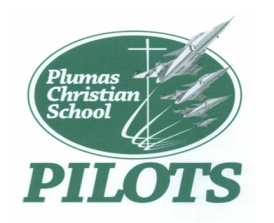 Plumas Christian School - Calendar 2023-2024 The first day of school is Monday, August 28, 2023(noon dismissal)/Aug.29 (noon dismissal)/August 30-Sept.1(full days)                                  School Holidays – SCHOOL CLOSED,   Special School Event Dates Half Days-students out at Noon unless otherwise notified + Early Dismissal @ 1:30pm Teacher Meetings Student Testing Week First and Last Days of SchoolAUGUST  2023     -4  Instructional DaysTBD Teacher/Staff Breakfast/ Prayer & Meet w/PCS Board 8/22-8/25 Teacher/Staff Meetings	8/28 FIRST Day of school– Welcome Students! Prayer @8:15am8/28 and 8/29 Noon Dismissal1ST QUARTER (42)Aug 28- Oct 27School times:  Kindergarten 8:15-12:00, &1st-7th grade 8:15-2:45Please Do NOT Drop off students earlier than 7:50 amAnd please pick up promptly at 2:45 pm …thank you! SEPTEMBER  2023    -18 Instructional DaysNo Early Dismissal due to staff in-service, Monday September 11; No School9/4 Labor Day – No School 9/7 - 6:30 pm Back-to-School night-- at least ONE parent please attend9/11 No School; Staff in-service training, 9:00-2:00OCTOBER   2023     -22 Instructional Days+ Early Dismissal @1:30pm10/27 - End of 1st Quarter10/30- Picture Day2ND QUARTER (44)Oct 30 - Jan 24NOVEMBER  2023     -16 Instructional Days11/1-3 – Parent/Teacher Conferences (Half Days)+ Early Dismissal @ 1:30pm11/10 Veterans Day Observed– No School (Federal/County Holiday)11/20-11/24 Thanksgiving Break – No SchoolDECEMBER  2023     -14 Instructional Days+ Early Dismissal @ 1:30pm 12/20 Noon Dismissal12/21-1/5 Christmas Break – No School 12/25 Merry Christmas!JANUARY  2024     -17 Instructional Days1/8 Welcome Back!+ Early Dismissal @ 1:30pm 1/15 Martin Luther King Jr. Day – No School (Federal/County Holiday)1/24 End of 2nd Quarter3rd QUARTER (44)Jan 25 - March 28FEBRUARY  2024     -19 Instructional Days+ Early Dismissal @ 1:30pm 2/16  Lincoln’s Birthday Observed-No School (Legal Holiday)2/19 Washington’s Birthday Observed-No School (Federal/County Holiday)2/22-2/23 Raise UP FundraiserMARCH  2024     -20 Instructional Days+ Early Dismissal @ 1:30pm 3/22 End of 3rd Quarter3/25-3/28 Student Testing Week (3rd-6th ) *Please avoid appointments and vacations this week3/29 Good Friday-No School3/31 Happy Easter!4TH QUARTER (44)April 8 –June 7APRIL  2024     -17 Instructional Days+Early Dismissal @ 1:30pm 	4/1 - 4/5  Easter Break MAY 2024     -27 Instructional Days(174 Instructional Days)(36 weeks)+ Early Dismissal @ 1:30pm5/16 OPEN HOUSE5/27 Memorial Day6/06 Noon dismissal ALL students12:00pm – Kind. Grad. 6:30pm – 6th Grade Graduation @ location TBD6/07 Noon dismissal; Last Day of School